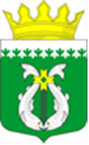 РЕСПУБЛИКА КАРЕЛИЯТЕРРИТОРИАЛЬНАЯ ИЗБИРАТЕЛЬНАЯ КОМИССИЯСУОЯРВСКОГО РАЙОНАР Е Ш Е Н И Е26 мая 2023 года		                                                             № 48/310-5	                                             г. Суоярви		                                                             О назначении председателей участковых избирательных комиссий избирательных участков № 491,492,493,494,495,496,497,498,499,500,501,502,503,504,505,506,507,508,509,510В соответствии с пунктом 7 статьи 28 Федерального закона
«Об основных гарантиях избирательных прав и права на участие в референдуме граждан Российской Федерации», статьей 12 Закона Республики Карелия от 28 апреля 2023 года № 2834-ЗРК «О системе избирательных комиссий в Республике Карелия», на основании решения Территориальной избирательной комиссии Суоярвского района от 26.05.2023 года № 48/309-5 «О формировании участковых избирательных комиссий избирательных участков № 491,492,493,494,495,496,497,498,499,500,501,502,503,504,505,506,507,508,509,510», рассмотрев предложения по кандидатурам  для  назначения  председателями  участковых избирательных комиссий, Территориальная избирательная комиссия Суоярвского района РЕШИЛА:1. Назначить председателями участковых избирательных комиссий избирательных участков № 491,492,493,494,495,496,497,498,499,500,501,502,503,504,505,506,507,508,509,510  членов участковых избирательных комиссий с правом решающего голоса согласно приложению.2. Председателям участковых избирательных комиссий, назначенным настоящим решением, созвать первые заседания участковых избирательных
комиссий в период с 8 июня 2023 года по 9 июня 2023 года.3. Направить настоящее решение в Избирательную комиссию Республики Карелия.4. Направить выписки из настоящего решения в соответствующие участковые избирательные комиссии.5. Опубликовать  настоящее решение в районной газете «Суоярвский вестник» и разместить на официальном сайте Суоярвского муниципального округа в информационном блоке «ТИК Суоярвского района».     Председатель территориальной                                        Хлопкина М.С.        избирательной комиссии                         Секретарь территориальной  избирательной комиссии    Никитина С.Ф.               Приложение к решениюТИК Суоярвского района от 26.05.2023г. № 48/310-5Список председателей участковыхизбирательных комиссий избирательных участков № 491,492,493,494,495,496,497,498,499,500,501,502,503,504,505,506,507,508,509,510№ п/п№ избирательного участкаФамилия, имя, отчество1.491Белякова Ольга Борисовна2.492Павлова Ирина Николаевна3.493Судакова Елена Павловна4.494Шлюева Тамара Павловна5.495Длужневская Ирина Владимировна6.496Ефимова Тамара Евгеньевна7.497Сиргиенко Наталья Дамировна8.498Сидорова Оксана Юрьевна9.499Корвачева Нинель Борисовна10.500Яцковская Людмила Владимировна11.501Евстафеева Ольга Викторовна12.502Бобышева Зоя Павловна13.503Анучина Вера Ивановна14.504Федотова Екатерина Владимировна15.505Лаврентьева Ирина Ивановна16.506Абросимова Алла Леонидовна17.507Воболене Евгения Михайловна18.508Осолодкина Валентина Вадимовна19.509Зайцева Анна Петровна20.510Ребонен Ольга Викторовна